St Michael’s Church Allihies/Cahermore Parish	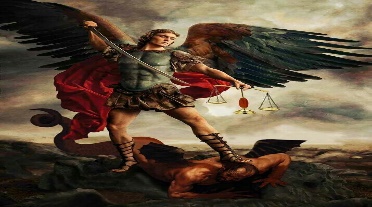 Mass Schedule April 2024Priest on Duty 14 Apr 24 Fr. Noel Spring. 087-2935969Every Thurs evening @ 7pm Cahermore: Every Friday evening @ 6.30pm Allihies  Every second Sunday Cahermore @10.00am: Every second Saturday Allihies @ 6.30pm.  Fr. John Kerin may be contacted on 086-1918246.                              Please pray for all those who died recently,  we remember Brendan O’Sullivan formerly of Allihies who passed away in London RIP & Sr Ignatius Kelly who was buried in Cahermore during the week  and those whose anniversaries occur at this time. Mass Intentions for Weekend 13th & 14th April Third Sunday of Easter 		Mass Intentions for Weekend 20th & 21st April Fourth Sunday of Easter Eucharist Adoration at Cahermore Church at 6pm every Thursday. Please contact Claire at the parish office 086-8344354 or email allihies@dioceseofkerry.ie   Parish Office Opening Hours Tues & Thurs 2pm to 6pm.Please Get INVOLVED: Following on from our Parish Gathering many people feel it is vital that we have some more people taking part in our church liturgies & groups. Therefore, we are hoping for some people to come forward who are willing to help. Please contact Claire. 0868344354 Trocaire Boxes: If you have any Trocaire Boxes at home can you please return them to Trocaire directly or to the church where they will be sent back to Trocaire. Thank you for your generosity.Community Health and Wellbeing Day -Tuesday April 30th 11am to 1pm - This Community Health and Wellbeing Day will take place at Berehaven Golf Club, Castletownbere and all are welcome to attend. The event will be hosted by Cork Kerry Community Healthcare, HSE (Cork South Community Work Department and Health Promotion & Improvement) in partnership with Beara West Family Resource Centre, Bere Islands Projects Group and The Caha Centre. For further information, please contact Liz O’Driscoll at 086 856 0319.Low-cost Counselling: Counselling can provide the space we sometimes need to talk through difficulties in our lives with someone other than our family or friends. A therapist can help us to find ways to cope or resolve any issues. We can link people in with a local counsellor or therapist; GP referral is not necessary. Call the Centre at 027 70998.Services for Older People: We arrange meal deliveries on Thursdays in the Beara area, with locally prepared meals costing €5; we arrange monitored personal alarms which offer reassurance and peace of mind for individuals living alone and their families; and our Care Ring volunteers make regular social phone calls keeping people in touch with the community. If you, or someone you know, might benefit from any or all these services, please contact the Centre at 027 70998.The Diocese of Kerry is delighted to announce the upcoming celebration of Youth Week from 20th to 26th April. Details on www.dioceseofkerry.ie  There Will be a family Mass on Friday 26th April in St Michaels Church Allihies at 6.30pm. Young people and Families in the parish of  Allihies are invited to participate.Parish Safeguarding Audit :The Diocesan Safeguarding Committee would like to thank all Parish Safeguarding Representatives, Priests, and Parish Secretaries for taking the time to complete the annual parish safeguarding audit. The results from the audit are included in the most recent safeguarding newsletter which is available on the diocesan website. It is particularly encouraging to see the increased number of youth-based ministries that are back up and running across the diocese. A special thank you to all involved in establishing these ministries. Prayer/Reflection Sun's Embrace The warmth of the sun's embrace, the gentle breeze swept in by incoming tide, the rhythm of seasons, of new birth, death, and recreation. All these speak so clearly of your love, your power, and your beauty. All are expressions of your creativity, and more importantly of yourself. As an artist might share his personality within each brushstroke, so within the myriad colours of a butterfly's wing you share the exuberance of your love.AprilThursday11th AprCahermoreNO MASSFriday12th AprAllihiesNO MASSSunday14th AprCahermoreJimmy Holland, Cahermore Anniversary MassAprilThursday 18th AprilCahermoreMass for the people of the Parish Friday 19th AprilAllihiesMass for the people of the ParishSaturday20th AprilAllihiesMaureen Terry O’Sullivan1st Anniversary remembering her husband Terry 